EK 11.4. PSİKOSOSYAL DESTEK ÇALIŞMA GRUBU
ÇALIŞMA ALANI GÜNLÜK RAPOR (PSD- ÇA-GR)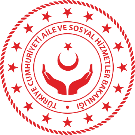 EK 11.4. PSİKOSOSYAL DESTEK ÇALIŞMA GRUBU
ÇALIŞMA ALANI GÜNLÜK RAPOR (PSD- ÇA-GR)EK 11.4. PSİKOSOSYAL DESTEK ÇALIŞMA GRUBU
ÇALIŞMA ALANI GÜNLÜK RAPOR (PSD- ÇA-GR)EK 11.4. PSİKOSOSYAL DESTEK ÇALIŞMA GRUBU
ÇALIŞMA ALANI GÜNLÜK RAPOR (PSD- ÇA-GR)EK 11.4. PSİKOSOSYAL DESTEK ÇALIŞMA GRUBU
ÇALIŞMA ALANI GÜNLÜK RAPOR (PSD- ÇA-GR)EK 11.4. PSİKOSOSYAL DESTEK ÇALIŞMA GRUBU
ÇALIŞMA ALANI GÜNLÜK RAPOR (PSD- ÇA-GR)EK 11.4. PSİKOSOSYAL DESTEK ÇALIŞMA GRUBU
ÇALIŞMA ALANI GÜNLÜK RAPOR (PSD- ÇA-GR)EK 11.4. PSİKOSOSYAL DESTEK ÇALIŞMA GRUBU
ÇALIŞMA ALANI GÜNLÜK RAPOR (PSD- ÇA-GR)EK 11.4. PSİKOSOSYAL DESTEK ÇALIŞMA GRUBU
ÇALIŞMA ALANI GÜNLÜK RAPOR (PSD- ÇA-GR)EK 11.4. PSİKOSOSYAL DESTEK ÇALIŞMA GRUBU
ÇALIŞMA ALANI GÜNLÜK RAPOR (PSD- ÇA-GR)1. FORM BİLGİLERİ1. FORM BİLGİLERİ1. FORM BİLGİLERİ1. FORM BİLGİLERİ1. FORM BİLGİLERİ1. FORM BİLGİLERİ1. FORM BİLGİLERİ1. FORM BİLGİLERİ1. FORM BİLGİLERİ1. FORM BİLGİLERİDüzenlenme Tarihi:Düzenlenme Tarihi:Düzenlenme Tarihi:Düzenlenme Tarihi:Düzenlenme Tarihi:Düzenlenme Tarihi:Ekibin Görevlendirildiği Tarih ve Saat Aralığı:Ekibin Görevlendirildiği Tarih ve Saat Aralığı:Ekibin Görevlendirildiği Tarih ve Saat Aralığı:Ekibin Görevlendirildiği Tarih ve Saat Aralığı:Çalışma Alanı:Çalışma Alanı:Çalışma Alanı:Çalışma Alanı:Çalışma Alanı:Çalışma Alanı:Çalışma Alanından Sorumlu Ekip Lideri:Çalışma Alanından Sorumlu Ekip Lideri:Çalışma Alanından Sorumlu Ekip Lideri:Çalışma Alanından Sorumlu Ekip Lideri:2. ÇALIŞMA ALANINDA GÖREV ALAN PERSONELE İLİŞKİN BİLGİLER ( Bu bölüm saha koordinasyon ekibi tarafından doldurulacaktır)2. ÇALIŞMA ALANINDA GÖREV ALAN PERSONELE İLİŞKİN BİLGİLER ( Bu bölüm saha koordinasyon ekibi tarafından doldurulacaktır)2. ÇALIŞMA ALANINDA GÖREV ALAN PERSONELE İLİŞKİN BİLGİLER ( Bu bölüm saha koordinasyon ekibi tarafından doldurulacaktır)2. ÇALIŞMA ALANINDA GÖREV ALAN PERSONELE İLİŞKİN BİLGİLER ( Bu bölüm saha koordinasyon ekibi tarafından doldurulacaktır)2. ÇALIŞMA ALANINDA GÖREV ALAN PERSONELE İLİŞKİN BİLGİLER ( Bu bölüm saha koordinasyon ekibi tarafından doldurulacaktır)2. ÇALIŞMA ALANINDA GÖREV ALAN PERSONELE İLİŞKİN BİLGİLER ( Bu bölüm saha koordinasyon ekibi tarafından doldurulacaktır)2. ÇALIŞMA ALANINDA GÖREV ALAN PERSONELE İLİŞKİN BİLGİLER ( Bu bölüm saha koordinasyon ekibi tarafından doldurulacaktır)2. ÇALIŞMA ALANINDA GÖREV ALAN PERSONELE İLİŞKİN BİLGİLER ( Bu bölüm saha koordinasyon ekibi tarafından doldurulacaktır)2. ÇALIŞMA ALANINDA GÖREV ALAN PERSONELE İLİŞKİN BİLGİLER ( Bu bölüm saha koordinasyon ekibi tarafından doldurulacaktır)2. ÇALIŞMA ALANINDA GÖREV ALAN PERSONELE İLİŞKİN BİLGİLER ( Bu bölüm saha koordinasyon ekibi tarafından doldurulacaktır)NoBulunduğu Alt Ekip Bulunduğu Alt Ekip Bulunduğu Alt Ekip Bulunduğu Alt Ekip Adı SoyadıAdı SoyadıAdı SoyadıAdı Soyadı Mesleği3. ÇALIŞMA ALANINDA GERÇEKLEŞTİRİLEN PSİKOSOSYAL DESTEK HİZMETİ RAKAMSAL VERİLER3. ÇALIŞMA ALANINDA GERÇEKLEŞTİRİLEN PSİKOSOSYAL DESTEK HİZMETİ RAKAMSAL VERİLER3. ÇALIŞMA ALANINDA GERÇEKLEŞTİRİLEN PSİKOSOSYAL DESTEK HİZMETİ RAKAMSAL VERİLER3. ÇALIŞMA ALANINDA GERÇEKLEŞTİRİLEN PSİKOSOSYAL DESTEK HİZMETİ RAKAMSAL VERİLER3. ÇALIŞMA ALANINDA GERÇEKLEŞTİRİLEN PSİKOSOSYAL DESTEK HİZMETİ RAKAMSAL VERİLER3. ÇALIŞMA ALANINDA GERÇEKLEŞTİRİLEN PSİKOSOSYAL DESTEK HİZMETİ RAKAMSAL VERİLER3. ÇALIŞMA ALANINDA GERÇEKLEŞTİRİLEN PSİKOSOSYAL DESTEK HİZMETİ RAKAMSAL VERİLER3. ÇALIŞMA ALANINDA GERÇEKLEŞTİRİLEN PSİKOSOSYAL DESTEK HİZMETİ RAKAMSAL VERİLER3. ÇALIŞMA ALANINDA GERÇEKLEŞTİRİLEN PSİKOSOSYAL DESTEK HİZMETİ RAKAMSAL VERİLER3. ÇALIŞMA ALANINDA GERÇEKLEŞTİRİLEN PSİKOSOSYAL DESTEK HİZMETİ RAKAMSAL VERİLERPSİKOSOSYAL MÜDAHALE ÇALIŞMALARI PSİKOSOSYAL MÜDAHALE ÇALIŞMALARI  Aile /Hane SayısıKadın SayısıErkek SayısıÇocuk sayısıPersonel SayısıYatay ToplamAÇIKLAMAAÇIKLAMAİhtiyaç Tespiti ve Yönlendirmeİhtiyaç Tespiti ve Yönlendirmeİlçelerde, köylerde, toplu barınma alanlarında ailelerin acil ihtiyacı tespit edilip diğer çalışma gruplarına yönlendirilir ya da ilgili çalışma grubu harekete geçirilir. Toplam Hane Görüşme Formu sayısı kadar veri bu bölüme işlenir.İlçelerde, köylerde, toplu barınma alanlarında ailelerin acil ihtiyacı tespit edilip diğer çalışma gruplarına yönlendirilir ya da ilgili çalışma grubu harekete geçirilir. Toplam Hane Görüşme Formu sayısı kadar veri bu bölüme işlenir.Psikolojik İlk Yardım Psikolojik İlk Yardım 0Özellikle afet/acil durumun ilk anlarında form kullanılmadan,  yetişkin, çocuk ve personelin psikolojik olarak rahatlamasını sağlayan bir müdahale aracıdır. Genellikle enkaz başında, hastane önünde gerçekleştirilen, tek seferlik bireysel bir müdahaledir. PİY Günlük Veri Kartı sayısı kadar veri bu bölüme işlenir.Özellikle afet/acil durumun ilk anlarında form kullanılmadan,  yetişkin, çocuk ve personelin psikolojik olarak rahatlamasını sağlayan bir müdahale aracıdır. Genellikle enkaz başında, hastane önünde gerçekleştirilen, tek seferlik bireysel bir müdahaledir. PİY Günlük Veri Kartı sayısı kadar veri bu bölüme işlenir.Psikoeğitim ve EğitimPsikoeğitim ve Eğitim0Büyük ya da küçük gruplar/topluluklar için camilerde, kahvehanelerde, misafirhanelerde vb. yerlerde düzenlenen eğitim ve psikolojik bilgilendirmeye katılan kişi sayısıdır. Tek seferlik ve tek yönlü bir bilgilendirme oturumudur. Grup Çalışma Formundaki psikoeğitim ve eğitim verileri bu bölüme işlenir.Büyük ya da küçük gruplar/topluluklar için camilerde, kahvehanelerde, misafirhanelerde vb. yerlerde düzenlenen eğitim ve psikolojik bilgilendirmeye katılan kişi sayısıdır. Tek seferlik ve tek yönlü bir bilgilendirme oturumudur. Grup Çalışma Formundaki psikoeğitim ve eğitim verileri bu bölüme işlenir.Grupla Psikolojik Danışmanlık Grupla Psikolojik Danışmanlık 0Afetten etkilenen yetişkin, çocuk ve personel için hedef kitlesi ve konusu belli olan, en fazla 10 kişiden oluşan çalışmalardır.  Grup Çalışma Formundaki grupla psikolojik danışmanlık verileri bu bölüme işlenir.Afetten etkilenen yetişkin, çocuk ve personel için hedef kitlesi ve konusu belli olan, en fazla 10 kişiden oluşan çalışmalardır.  Grup Çalışma Formundaki grupla psikolojik danışmanlık verileri bu bölüme işlenir.Bireysel Görüşme 
Bireysel Görüşme 
0Afet nedeniyle yoğun psikolojik tepkiler gösteren ve bireysel görüşme yapılan kişi sayısıdır. Genellikle risk faktörleri yüksek, birincil düzeyde etkilenen yetişkin, çocuk ve personel ile yapılır.  Toplam Birey Görüşme Formu sayısı kadar veri bu bölüme işlenir.Afet nedeniyle yoğun psikolojik tepkiler gösteren ve bireysel görüşme yapılan kişi sayısıdır. Genellikle risk faktörleri yüksek, birincil düzeyde etkilenen yetişkin, çocuk ve personel ile yapılır.  Toplam Birey Görüşme Formu sayısı kadar veri bu bölüme işlenir.Psikiyatri Kliniğine YönlendirmePsikiyatri Kliniğine Yönlendirme0Yapılan bireysel görüşme sonucunda psikiyatriye sevk edilmesi uygun görülen yetişkin, çocuk ve personel sayısıdır. Bireysel görüşme formunda psikiyatri kliniğine yönlendirilen ve takip edilmesi uygun görülen kişi sayısı kadar veri bu bölüme işlenir.Yapılan bireysel görüşme sonucunda psikiyatriye sevk edilmesi uygun görülen yetişkin, çocuk ve personel sayısıdır. Bireysel görüşme formunda psikiyatri kliniğine yönlendirilen ve takip edilmesi uygun görülen kişi sayısı kadar veri bu bölüme işlenir.Sosyal İyileştirme EtkinlikleriSosyal İyileştirme Etkinlikleri0Çocuk çadırlarından günlük olarak faydalanan çocuk sayısı ve geçici barınma merkezlerinde düzenlenen sosyal, kültürel, mesleki etkinliklere katılan kadın, erkek, çocuk ve personel sayısıdır. Ekiplerden alınan Sosyal İyileştirme Etkinlik Formu sonucunda, sosyal iyileştirme etkinliklerine katılan toplam kişi sayısı kadar veri bu bölüme işlenir.Çocuk çadırlarından günlük olarak faydalanan çocuk sayısı ve geçici barınma merkezlerinde düzenlenen sosyal, kültürel, mesleki etkinliklere katılan kadın, erkek, çocuk ve personel sayısıdır. Ekiplerden alınan Sosyal İyileştirme Etkinlik Formu sonucunda, sosyal iyileştirme etkinliklerine katılan toplam kişi sayısı kadar veri bu bölüme işlenir.Sosyal Ekonomik Destek İçin Yönlendirilen Aile Sosyal Ekonomik Destek İçin Yönlendirilen Aile İhtiyaç tespiti yapılırken ya da ihbar sistemi üzerinden gelerek sosyal incelemesi yapılmak üzere SHM’lere ve/veya ASH İl Müdürlüğüne bilgileri verilen/yönlendirilen aile sayısıdır. İhtiyaç tespiti yapılırken ya da ihbar sistemi üzerinden gelerek sosyal incelemesi yapılmak üzere SHM’lere ve/veya ASH İl Müdürlüğüne bilgileri verilen/yönlendirilen aile sayısıdır. Kurum Bakımına Yönlendirilen Çocuk Kurum Bakımına Yönlendirilen Çocuk 0Afet nedeniyle korunmaya ihtiyacı olduğu tespit edilen ve kurum bakımına alınması için İl Müdürlüğüne bilgileri verilen/yönlendirilen çocuk sayısıdır.Afet nedeniyle korunmaya ihtiyacı olduğu tespit edilen ve kurum bakımına alınması için İl Müdürlüğüne bilgileri verilen/yönlendirilen çocuk sayısıdır.Kadın Konukevine Yönlendirilen KadınKadın Konukevine Yönlendirilen Kadın0Afet nedeniyle korunmaya ihtiyacı olduğu tespit edilen ve kurum bakımına alınması için İl Müdürlüğüne bilgileri verilen/yönlendirilen engelli yaşlı sayısıdır.Afet nedeniyle korunmaya ihtiyacı olduğu tespit edilen ve kurum bakımına alınması için İl Müdürlüğüne bilgileri verilen/yönlendirilen engelli yaşlı sayısıdır.Kurum Bakımına Yönlendirilen Engelli YaşlıKurum Bakımına Yönlendirilen Engelli Yaşlı0Afet nedeniyle korunmaya ihtiyacı olduğu tespit edilen ve kurum bakımına alınması için İl Müdürlüğüne bilgileri verilen/yönlendirilen kadın sayısıdır.Afet nedeniyle korunmaya ihtiyacı olduğu tespit edilen ve kurum bakımına alınması için İl Müdürlüğüne bilgileri verilen/yönlendirilen kadın sayısıdır.Engelli Evde Bakıma YönlendirilenEngelli Evde Bakıma YönlendirilenAfet nedeniyle engelli evde bakım hizmetine ihtiyacı olduğu tespit edilen ve bu hizmete yönlendirilen engelli sayısıdır.Afet nedeniyle engelli evde bakım hizmetine ihtiyacı olduğu tespit edilen ve bu hizmete yönlendirilen engelli sayısıdır.Dikey ToplamDikey Toplam0000000 (A) PSD hizmeti alan hane/aile sayısının toplamıdır0 (B) PSD hizmeti alan kişi/vatandaş sayısının toplamıdır4. GENEL DEĞERLENDİRME 
Çalışma alanının özellikleri, hizmete ilişkin genel gözlemler, özellikle sonraki ekiplere kaynaklık edecek bilgiler, çalışma alanının ihtiyaç duyduğu psikososyal müdahale çalışmaları belirtilir. Rakamsal verilerin dışında PSD hizmetlerinin içeriği ve nasıl gerçekleştirildiği, rakama dökülemeyen hizmetler (toplum katılımı, diğer çalışma grupları ile gerçekleştirilen çalışmalar vb.) ilişkin özet bilgi ifade edilir. 
Diğer çalışma gruplarından talep edilmesi gereken ya da o gün içinde giderilen ihtiyaçlar (güvenlik, aydınlatma, çadır, banyo, wc, gıda, ısıtma) hijyen/düzenlemeler, ekibin ihtiyaç duyduğu malzemeler (Çadır, kağıt, kırtasiye ve hijyen malzemeleri vb.)  belirtilir.4. GENEL DEĞERLENDİRME 
Çalışma alanının özellikleri, hizmete ilişkin genel gözlemler, özellikle sonraki ekiplere kaynaklık edecek bilgiler, çalışma alanının ihtiyaç duyduğu psikososyal müdahale çalışmaları belirtilir. Rakamsal verilerin dışında PSD hizmetlerinin içeriği ve nasıl gerçekleştirildiği, rakama dökülemeyen hizmetler (toplum katılımı, diğer çalışma grupları ile gerçekleştirilen çalışmalar vb.) ilişkin özet bilgi ifade edilir. 
Diğer çalışma gruplarından talep edilmesi gereken ya da o gün içinde giderilen ihtiyaçlar (güvenlik, aydınlatma, çadır, banyo, wc, gıda, ısıtma) hijyen/düzenlemeler, ekibin ihtiyaç duyduğu malzemeler (Çadır, kağıt, kırtasiye ve hijyen malzemeleri vb.)  belirtilir.4. GENEL DEĞERLENDİRME 
Çalışma alanının özellikleri, hizmete ilişkin genel gözlemler, özellikle sonraki ekiplere kaynaklık edecek bilgiler, çalışma alanının ihtiyaç duyduğu psikososyal müdahale çalışmaları belirtilir. Rakamsal verilerin dışında PSD hizmetlerinin içeriği ve nasıl gerçekleştirildiği, rakama dökülemeyen hizmetler (toplum katılımı, diğer çalışma grupları ile gerçekleştirilen çalışmalar vb.) ilişkin özet bilgi ifade edilir. 
Diğer çalışma gruplarından talep edilmesi gereken ya da o gün içinde giderilen ihtiyaçlar (güvenlik, aydınlatma, çadır, banyo, wc, gıda, ısıtma) hijyen/düzenlemeler, ekibin ihtiyaç duyduğu malzemeler (Çadır, kağıt, kırtasiye ve hijyen malzemeleri vb.)  belirtilir.4. GENEL DEĞERLENDİRME 
Çalışma alanının özellikleri, hizmete ilişkin genel gözlemler, özellikle sonraki ekiplere kaynaklık edecek bilgiler, çalışma alanının ihtiyaç duyduğu psikososyal müdahale çalışmaları belirtilir. Rakamsal verilerin dışında PSD hizmetlerinin içeriği ve nasıl gerçekleştirildiği, rakama dökülemeyen hizmetler (toplum katılımı, diğer çalışma grupları ile gerçekleştirilen çalışmalar vb.) ilişkin özet bilgi ifade edilir. 
Diğer çalışma gruplarından talep edilmesi gereken ya da o gün içinde giderilen ihtiyaçlar (güvenlik, aydınlatma, çadır, banyo, wc, gıda, ısıtma) hijyen/düzenlemeler, ekibin ihtiyaç duyduğu malzemeler (Çadır, kağıt, kırtasiye ve hijyen malzemeleri vb.)  belirtilir.4. GENEL DEĞERLENDİRME 
Çalışma alanının özellikleri, hizmete ilişkin genel gözlemler, özellikle sonraki ekiplere kaynaklık edecek bilgiler, çalışma alanının ihtiyaç duyduğu psikososyal müdahale çalışmaları belirtilir. Rakamsal verilerin dışında PSD hizmetlerinin içeriği ve nasıl gerçekleştirildiği, rakama dökülemeyen hizmetler (toplum katılımı, diğer çalışma grupları ile gerçekleştirilen çalışmalar vb.) ilişkin özet bilgi ifade edilir. 
Diğer çalışma gruplarından talep edilmesi gereken ya da o gün içinde giderilen ihtiyaçlar (güvenlik, aydınlatma, çadır, banyo, wc, gıda, ısıtma) hijyen/düzenlemeler, ekibin ihtiyaç duyduğu malzemeler (Çadır, kağıt, kırtasiye ve hijyen malzemeleri vb.)  belirtilir.4. GENEL DEĞERLENDİRME 
Çalışma alanının özellikleri, hizmete ilişkin genel gözlemler, özellikle sonraki ekiplere kaynaklık edecek bilgiler, çalışma alanının ihtiyaç duyduğu psikososyal müdahale çalışmaları belirtilir. Rakamsal verilerin dışında PSD hizmetlerinin içeriği ve nasıl gerçekleştirildiği, rakama dökülemeyen hizmetler (toplum katılımı, diğer çalışma grupları ile gerçekleştirilen çalışmalar vb.) ilişkin özet bilgi ifade edilir. 
Diğer çalışma gruplarından talep edilmesi gereken ya da o gün içinde giderilen ihtiyaçlar (güvenlik, aydınlatma, çadır, banyo, wc, gıda, ısıtma) hijyen/düzenlemeler, ekibin ihtiyaç duyduğu malzemeler (Çadır, kağıt, kırtasiye ve hijyen malzemeleri vb.)  belirtilir.4. GENEL DEĞERLENDİRME 
Çalışma alanının özellikleri, hizmete ilişkin genel gözlemler, özellikle sonraki ekiplere kaynaklık edecek bilgiler, çalışma alanının ihtiyaç duyduğu psikososyal müdahale çalışmaları belirtilir. Rakamsal verilerin dışında PSD hizmetlerinin içeriği ve nasıl gerçekleştirildiği, rakama dökülemeyen hizmetler (toplum katılımı, diğer çalışma grupları ile gerçekleştirilen çalışmalar vb.) ilişkin özet bilgi ifade edilir. 
Diğer çalışma gruplarından talep edilmesi gereken ya da o gün içinde giderilen ihtiyaçlar (güvenlik, aydınlatma, çadır, banyo, wc, gıda, ısıtma) hijyen/düzenlemeler, ekibin ihtiyaç duyduğu malzemeler (Çadır, kağıt, kırtasiye ve hijyen malzemeleri vb.)  belirtilir.4. GENEL DEĞERLENDİRME 
Çalışma alanının özellikleri, hizmete ilişkin genel gözlemler, özellikle sonraki ekiplere kaynaklık edecek bilgiler, çalışma alanının ihtiyaç duyduğu psikososyal müdahale çalışmaları belirtilir. Rakamsal verilerin dışında PSD hizmetlerinin içeriği ve nasıl gerçekleştirildiği, rakama dökülemeyen hizmetler (toplum katılımı, diğer çalışma grupları ile gerçekleştirilen çalışmalar vb.) ilişkin özet bilgi ifade edilir. 
Diğer çalışma gruplarından talep edilmesi gereken ya da o gün içinde giderilen ihtiyaçlar (güvenlik, aydınlatma, çadır, banyo, wc, gıda, ısıtma) hijyen/düzenlemeler, ekibin ihtiyaç duyduğu malzemeler (Çadır, kağıt, kırtasiye ve hijyen malzemeleri vb.)  belirtilir.4. GENEL DEĞERLENDİRME 
Çalışma alanının özellikleri, hizmete ilişkin genel gözlemler, özellikle sonraki ekiplere kaynaklık edecek bilgiler, çalışma alanının ihtiyaç duyduğu psikososyal müdahale çalışmaları belirtilir. Rakamsal verilerin dışında PSD hizmetlerinin içeriği ve nasıl gerçekleştirildiği, rakama dökülemeyen hizmetler (toplum katılımı, diğer çalışma grupları ile gerçekleştirilen çalışmalar vb.) ilişkin özet bilgi ifade edilir. 
Diğer çalışma gruplarından talep edilmesi gereken ya da o gün içinde giderilen ihtiyaçlar (güvenlik, aydınlatma, çadır, banyo, wc, gıda, ısıtma) hijyen/düzenlemeler, ekibin ihtiyaç duyduğu malzemeler (Çadır, kağıt, kırtasiye ve hijyen malzemeleri vb.)  belirtilir.4. GENEL DEĞERLENDİRME 
Çalışma alanının özellikleri, hizmete ilişkin genel gözlemler, özellikle sonraki ekiplere kaynaklık edecek bilgiler, çalışma alanının ihtiyaç duyduğu psikososyal müdahale çalışmaları belirtilir. Rakamsal verilerin dışında PSD hizmetlerinin içeriği ve nasıl gerçekleştirildiği, rakama dökülemeyen hizmetler (toplum katılımı, diğer çalışma grupları ile gerçekleştirilen çalışmalar vb.) ilişkin özet bilgi ifade edilir. 
Diğer çalışma gruplarından talep edilmesi gereken ya da o gün içinde giderilen ihtiyaçlar (güvenlik, aydınlatma, çadır, banyo, wc, gıda, ısıtma) hijyen/düzenlemeler, ekibin ihtiyaç duyduğu malzemeler (Çadır, kağıt, kırtasiye ve hijyen malzemeleri vb.)  belirtilir.